NAME: OJI UDOCHUKWU MATRIC NO: 19/ENG04/064DEPT: ELECT/ELECTQUESTION 1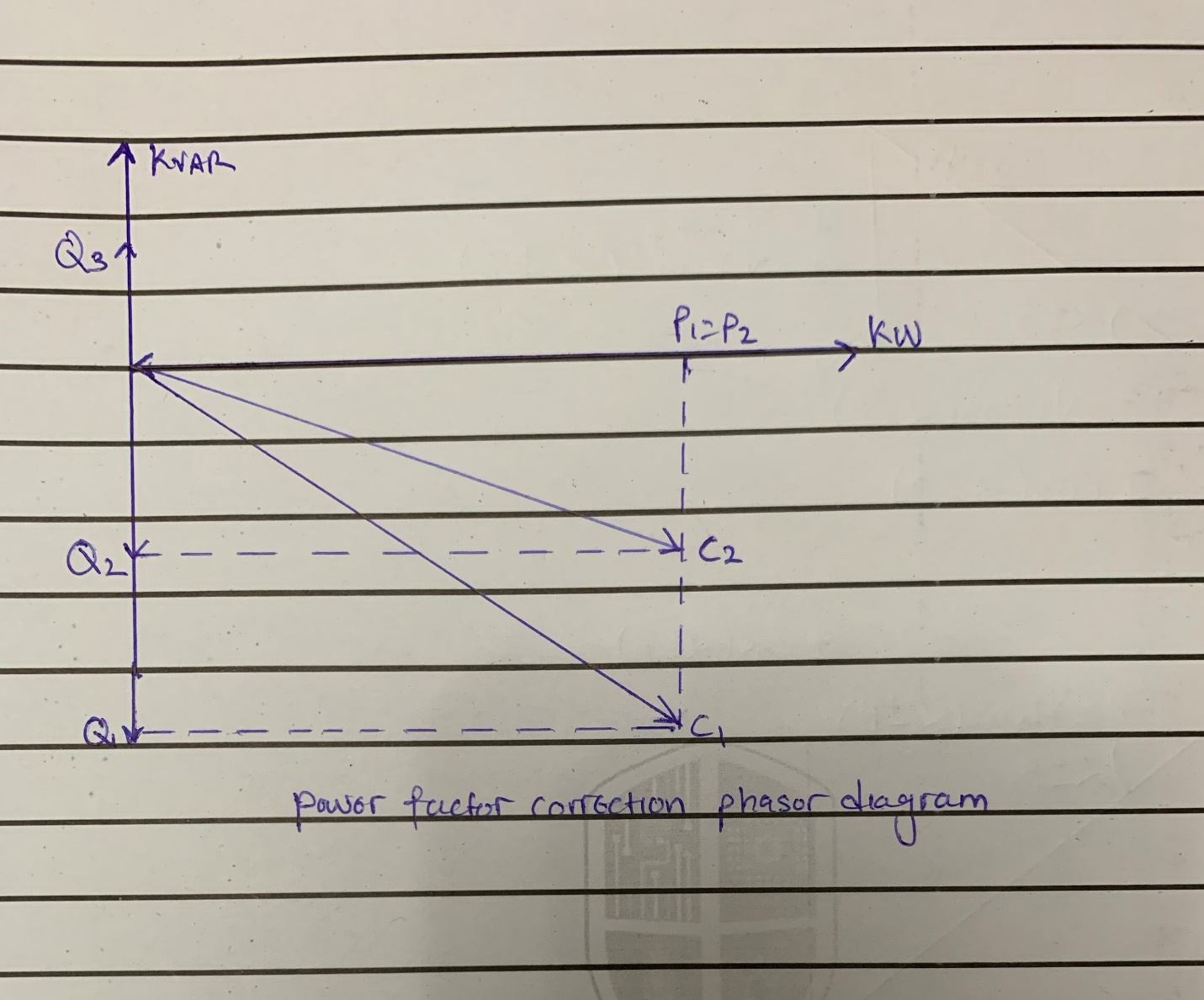     POWER FACTOR CORRECTION PHASOR DIAGRAMQUESTION 2The power factor is the ratio of the real power factor that is used to do work and apparent power that is supplied to the circuit. The power factor can get values in the range from 0 to 1. The power factor to apparent power, measured in kilo volts ampere (KVA). Apparent power, also known as demands, is the measure of the amount of power used to run machinery and equipment during a certain period. It is found by multiplying (KVA=VxA). The results are expressed as KVA unitsQUESTION 3When 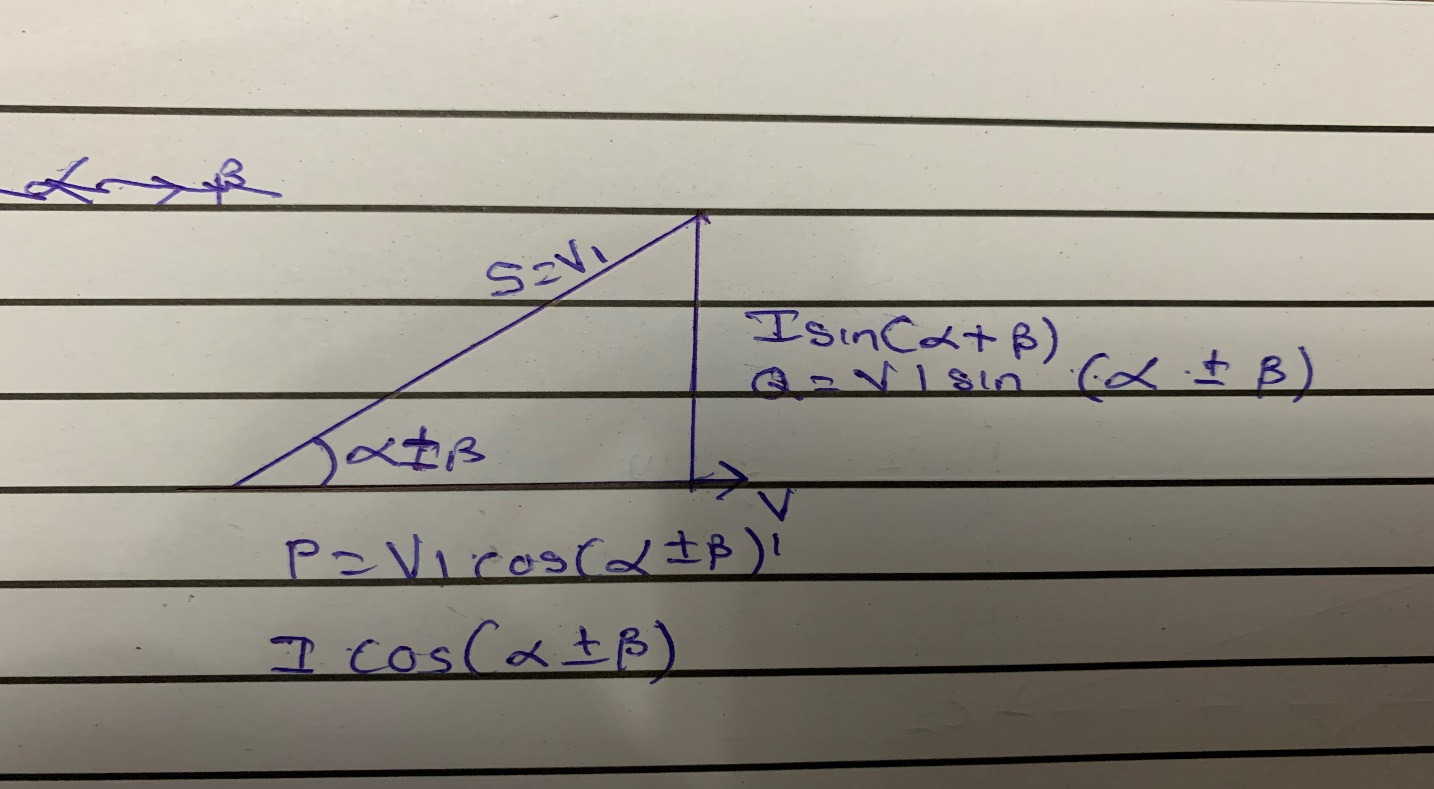 When 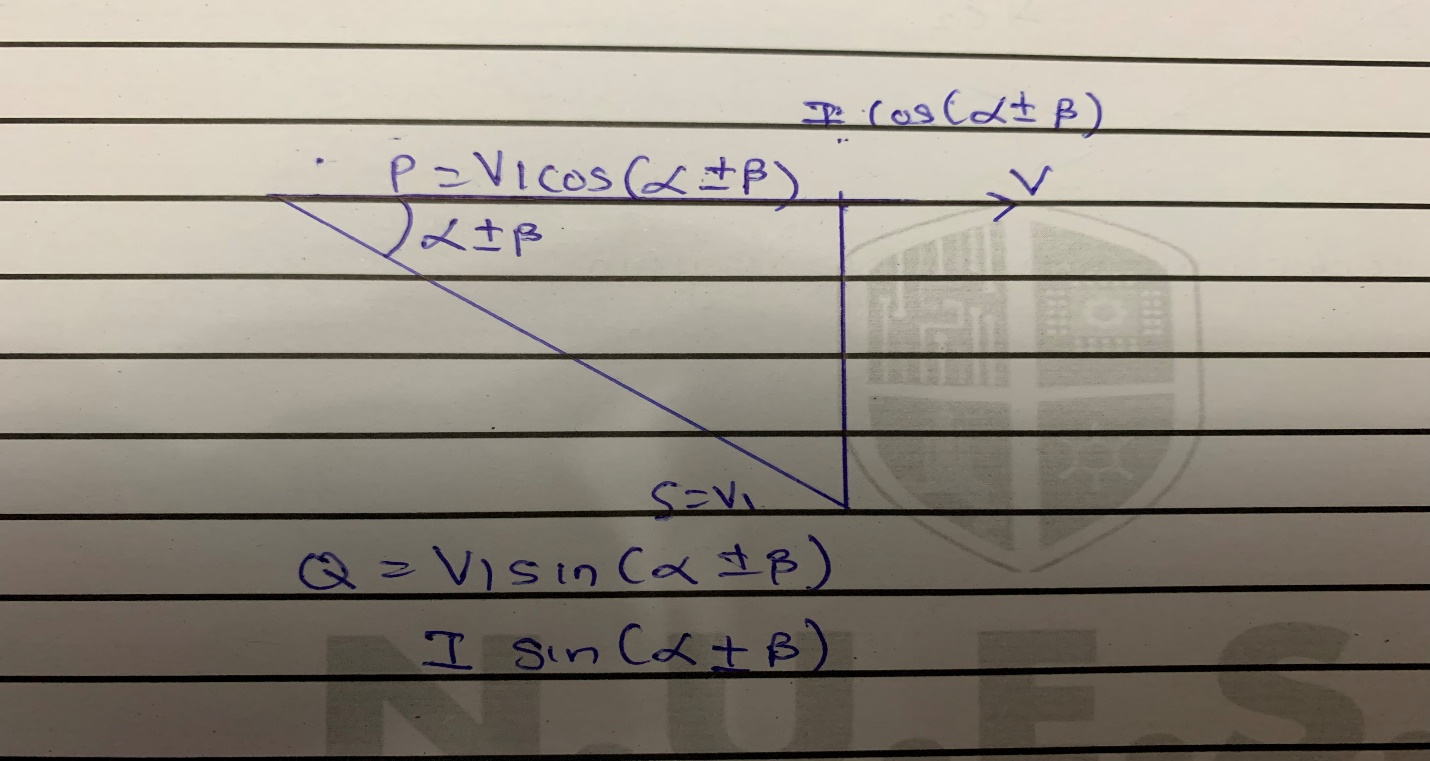 When 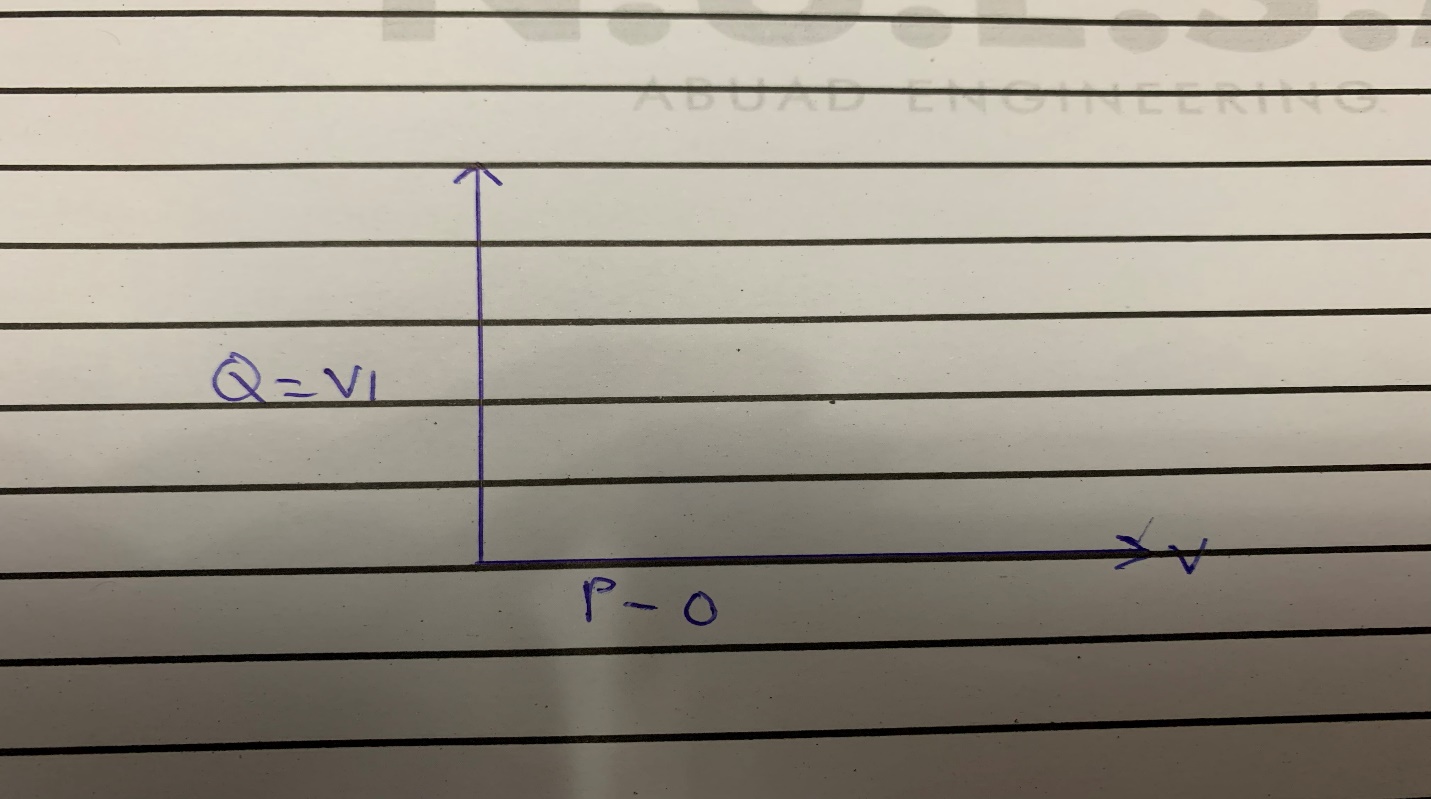 QUESTION 4P=VI COS ()Q=VI SIN ()P= active powerQ= reactive powerQUESTION 5To improve voltageTo reduce the energy loss in the conductorsTo manage full capacity of transformers, switches, conductors as it lowers the capital investment and crucial costTo reduce the cost electrical energy when electricity varies with the power facror at the meeting pointQUESTION 6Reactive power is needed in an industrial complex with numerous induction motors so as to control the voltage in an electrical power system and is important for proper operation for electrical power equipment to prevent damage such as over-heating of generators and motors, to reduce transmission losses and to maintain the ability of the system to withstand and prevent voltage collapseQUESTION 7True power= 0.4x5x= 2mwRequired capacitor KVAR(C)= P (                                                  =2 x(2.29-0.78)                                                  =3020KVARReactive power(Q)= p sin (                                  =2x                                  =9.58KVARQUESTION 8The load flow study determines the voltages, current, power, and reactive power in various points and branches of the system under simulated conditions of normal operations. The load studies are essential in optimizing existing network ensuring an economical and efficient distribution of loads and plan failure networkQUESTION 9Required capacitor KVAR(C)= p (                                                  =100x(0.62-0.33)                                                  =29KVARReactive power (Q)= p 100x=23KVARNB: The NUC should advise the government to accept improved power factor and avoid all punishmentsQUESTION 10Modern development of new technology, equipment, and materials in the field of electric power engineering has allowed a fresh look at the problem of increasing economic efficiency, operational reliability, environmental performance, and completeness of elastic propulsion for helicopter drive trains. Considering the higher requirements regarding reliability and fault tolerance, we use positional control or torque control motor often require feedback to verify correct motor position servo of stepper motors are the best option for telecommunications, applications, but a DC motor with feedback or an inverter dutyAC motor with an encoder often is used for tight toque control in steel or paper line as well as similar applications 